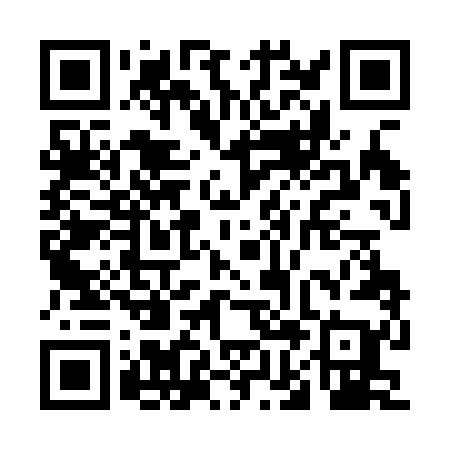 Ramadan times for Kotlina, PolandMon 11 Mar 2024 - Wed 10 Apr 2024High Latitude Method: Angle Based RulePrayer Calculation Method: Muslim World LeagueAsar Calculation Method: HanafiPrayer times provided by https://www.salahtimes.comDateDayFajrSuhurSunriseDhuhrAsrIftarMaghribIsha11Mon4:274:276:1712:053:595:545:547:3812Tue4:254:256:1512:054:005:565:567:3913Wed4:224:226:1312:044:025:575:577:4114Thu4:204:206:1112:044:035:595:597:4315Fri4:174:176:0812:044:046:016:017:4516Sat4:154:156:0612:044:066:026:027:4717Sun4:134:136:0412:034:076:046:047:4918Mon4:104:106:0212:034:096:066:067:5019Tue4:084:085:5912:034:106:076:077:5220Wed4:054:055:5712:024:116:096:097:5421Thu4:024:025:5512:024:126:106:107:5622Fri4:004:005:5312:024:146:126:127:5823Sat3:573:575:5012:024:156:146:148:0024Sun3:553:555:4812:014:166:156:158:0225Mon3:523:525:4612:014:186:176:178:0426Tue3:493:495:4412:014:196:196:198:0627Wed3:473:475:4112:004:206:206:208:0828Thu3:443:445:3912:004:216:226:228:1029Fri3:413:415:3712:004:236:246:248:1230Sat3:393:395:3511:594:246:256:258:1431Sun4:364:366:3212:595:257:277:279:161Mon4:334:336:3012:595:267:287:289:182Tue4:314:316:2812:595:277:307:309:203Wed4:284:286:2612:585:297:327:329:234Thu4:254:256:2412:585:307:337:339:255Fri4:224:226:2112:585:317:357:359:276Sat4:194:196:1912:575:327:377:379:297Sun4:174:176:1712:575:337:387:389:318Mon4:144:146:1512:575:347:407:409:349Tue4:114:116:1312:575:367:427:429:3610Wed4:084:086:1012:565:377:437:439:38